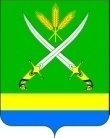 РАСПОРЯЖЕНИЕАДМИНИСТРАЦИИ  ФАСТОВЕЦКОГО СЕЛЬСКОГО ПОСЕЛЕНИЯ ТИХОРЕЦКОГО  РАЙОНА  от 28.02.2013 г.					                                                        № 9-рстаница ФастовецкаяО благоустройстве и наведении санитарного порядка, проведении субботников на территории Фастовецкого сельского поселенияВ целях улучшения санитарного состояния территории Фастовецкого сельского поселения Тихорецкого района и во исполнение распоряжения администрации муниципального образования Тихорецкий район от 18.02.2013 года № 55-р «О благоустройстве и наведении санитарного порядка на территории муниципального образования Тихорецкий район»:1. В период с 1 марта по 1 мая 2013 года организовать и провести  двухмесячник по благоустройству и наведению санитарного порядка на территории Фастовецкого сельского поселения Тихорецкого района:16 марта и 27 апреля 2013 года –  субботники.	2. Рекомендовать руководителям предприятий, организаций, учреждений независимо от ведомственной принадлежности и от форм собственности, расположенных на территории сельского поселения:1) силами предприятий, организаций, учреждений и населения провести выполнение работ по благоустройству и санитарной очистке территорий предприятий, организаций, учреждений, личных домовладений, улиц,  парка, сквера, рынка, мемориала, мест гражданских захоронений, а так же привести в порядок фасады зданий, ограждения, частных домовладений и территорий закрепленных за предприятиями, организациями, учреждениями;2)водопользователям организовать расчистку, обустройство искусственных и естественных систем по отводу ливневых и паводковых вод для предотвращения возможного подтопления;3)обеспечить выделение транспортных средств, для вывоза бытового мусора и ликвидации стихийных свалок;4) организациям расположенным на территории сельского поселения еженедельно (по четвергам) предоставлять с нарастающим итогом сведения о ходе проведения двухмесячника, 16 марта и 27 апреля 2013 года о ходе проведения субботников;5) организовать проведение работ по снижению безнадзорных животных.3.Продолжать работу по благоустройству скверов, парка, обрезке деревьев, кустарников, высадке новых саженцев.4. Контроль за выполнением настоящего  распоряжения  возложить на заместителя главы Фастовецкого сельского поселения В.А.Роговцова.5. Распоряжение вступает в силу со дня его подписания.Глава Фастовецкогосельского поселенияТихорецкого района                                                                               В.Н.АлексеевПРИЛОЖЕНИЕк распоряжению главыФастовецкого сельскогопоселенияТихорецкого районаот 28.02.2013 г. № 9-рПлан мероприятий по проведению двухмесячника с 1 марта 2013 года по 1 мая 2013 года и  субботников 16 марта 2013 года, 27 апреля 2013 года.Глава Фастовецкогосельского поселения Тихорецкого района                                                                                                      В.Н.Алексеев№п/пНаименование работКоличествочеловек принимающих участиеКоличество техникиОтветственный 1.Уборка территории СОШ №3, парка, прилегающей к памятнику «Погибшим воинам».Учащиеся СОШ №32 трактора с телегамиБатютин А.В.(по согласованию)2Наведение порядка на прилегающей к зданию администрации территории (уборка мусора, сухих веток, ремонт бордюров Участок лесополосы, расположенный вдоль автодороги «Тихорецк-Ленинское Возраждение»12 чел.администрацияс/поселенияВ.А.Роговцов3Уборка территории прилегающей к зданию СДК- уборка мусора). Участок лесополосы, расположенный вдоль автодороги «Тихорецк-Ленинское Возраждение»25 чел.Вебер Н.В.Дыбова С.В.(по согласованию)4Уборка закрепленных прилегающих территорий к административному зданию,  столовой и подразделениям ООО «Кубаньагро-Фаста» (уборка мусора, обрезка деревьев, ремонт бордюров. 30 чел.ООО «Кубаньагро-Фаста»Трактор с тележкой, грузовой автомобильКостров А.А.(по согласованию)5Наведение порядка на прилегающей территории к стоматологии. ул. Азина 5910 чел.стоматологияЯнсон А.Г.(по согласованию)6Уборка прилегающей территории к аптеке «Доктор-W»3 чел.Ивакина Н.П.(по согласованию)7Наведение порядка на прилегающих территориях к магазинам  и торговым павильонам (уборка мусора).20 чел.Трактор с тележкойПредприниматели,(по согласованию)8Уборка прилегающей   территории к Фастовецкой РБ № 2 (уборка мусора). Наведение порядка на закрепленной территории. Лесополосы на участке автодороги  «Тихорецк – Ленинское возрождение» с левой стороны от Фастовецкой РБ №2 до газораспределительной станции. ПУРГ.30 челГрузовой автомобиль   Коршиков Ю.В.(по согласованию)9Уборка территории кладбища. 50 чел1 трактор с тележкой, погрузчикРуководители  ТОС. Жители.10Уборка прилегающих территорий к д/садам «Гнездышко», «Тополек», «Березка» и закрепленными  за коллективами детских садов территорий .(уборка мусора). 60 чел.Трактор с тележкойГоловнина И.А.Мальцева В.А.,Тарасова А.В.(по согласованию)11Уборка прилегающей  к ДЮСШ и закрепленной территории от центральной остановки до Фастовецкой РБ № 2 (уборка мусора). Участок лесополосы, расположенный вдоль автодороги «Тихорецк- Фастовецкая»15 чел.Жданов А.Н.(по согласованию)12Уборка прилегающих территорий к  участку ЖКХ и водозаборам.  Участок лесополосы, расположенный вдоль автодороги « Тихорецк- Фастовецкая»Трактор с тележкойКоросько В.М.(по согласованию)13Уборка закрепленной территории по ул.Азина (от танцплощадки   до бывшего торгового павильона «Кубаньагро-Фаста») уборка мусора. 15 чел.отд. соц.защитыЭ.Р. Палшкова (по согласованию)14Уборка закрепленной территории по ул.Ленина от территории памятника «Погибшим воинам» до бывшего  здания санбаклаборатория(уборка мусора). 10 чел. Фастовецкая пекарняБежко П.С.заведующий пекарни (по согласованию)15Уборка закрепленной территории в сквере между СДК и зданием администрации.10 чел.Почтовое отд. связиКороль Н.А.(по согласованию)16 Наведение порядка в лесополосах, прилегающих к полям30 чел. трактор с тележкой, погрузчикГлавы КФХ (по согласованию)17Уборка сухой поросли  у стелы на границе с Павловским районом 2 чел.Еременко В.В.(по согласованию)18Уборка прилегающей территории к  ДШИ.   30 чел.Директор ДШИ и    Берлизова  Н.М.   (по согласованию)